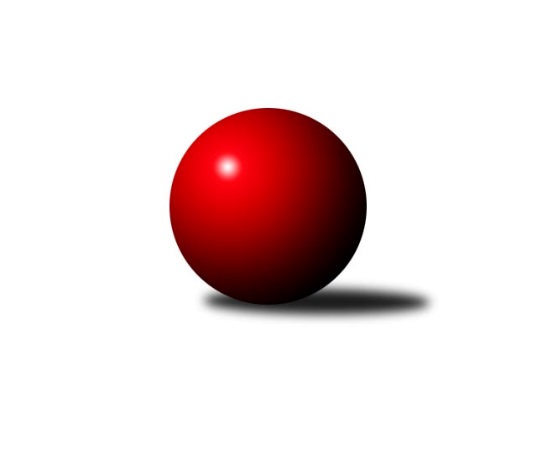 Č.3Ročník 2020/2021	19.7.2020Nejlepšího výkonu v tomto kole: 2327 dosáhlo družstvo: KK Konstruktiva Praha  BLetní liga - skupina A 2020/2021Výsledky 3. kolaSouhrnný přehled výsledků:CB Dobřany	- Kuž.Holýšov		dohrávka		19.7.KK Konstruktiva Praha  B	- SKK Rokycany A		dohrávka		19.7.Tabulka družstev:	1.	Kuž.Holýšov	0	0	0	0	0.0 : 0.0 	0.0 : 0.0 	 0	0	2.	CB Dobřany	0	0	0	0	0.0 : 0.0 	0.0 : 0.0 	 0	0	3.	SKK Rokycany A	0	0	0	0	0.0 : 0.0 	0.0 : 0.0 	 0	0	4.	KK Konstruktiva Praha  B	0	0	0	0	0.0 : 0.0 	0.0 : 0.0 	 0	0Podrobné výsledky kola:Pořadí jednotlivců:	jméno hráče	družstvo	celkem	plné	dorážka	chyby	poměr kuž.	MaximumSportovně technické informace:Starty náhradníků:registrační číslo	jméno a příjmení 	datum startu 	družstvo	číslo startu
Hráči dopsaní na soupisku:registrační číslo	jméno a příjmení 	datum startu 	družstvo	Program dalšího kola:Nejlepší šestka kola - absolutněNejlepší šestka kola - absolutněNejlepší šestka kola - absolutněNejlepší šestka kola - absolutněNejlepší šestka kola - dle průměru kuželenNejlepší šestka kola - dle průměru kuželenNejlepší šestka kola - dle průměru kuželenNejlepší šestka kola - dle průměru kuželenNejlepší šestka kola - dle průměru kuželenPočetJménoNázev týmuVýkonPočetJménoNázev týmuPrůměr (%)Výkon3xRoman PytlíkRokycany6333xRoman PytlíkRokycany111.946332xDavid BalzerKonstruktiva B6052xDavid BalzerKonstruktiva B106.996053xJan EndrštRokycany6043xJan EndrštRokycany106.826043xPavel VymazalKonstruktiva B5993xPavel VymazalKonstruktiva B105.935992xJosef Fišer ml. ml.Dobřany5862xJosef Fišer ml. ml.Dobřany103.295861xJiří BalounDobřany5861xJiří BalounDobřany103.29586